Publicado en Madrid el 01/06/2017 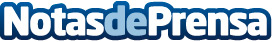 Lanzamiento de 'Viva la vida', de Ángel Valero y Javier Agudo'Viva la vida' es un grito a la libertad, una canción que lleva por bandera el amor sin barreras y un mensaje optimista para todas las personas que puedan estar atravesando un mal momentoDatos de contacto:JAVIER AGUDONota de prensa publicada en: https://www.notasdeprensa.es/lanzamiento-de-viva-la-vida-de-angel-valero-y_1 Categorias: Imágen y sonido Música Entretenimiento E-Commerce http://www.notasdeprensa.es